Консультация для родителей «Здоровье ребенка в ваших руках».Каждый  родитель хочет видеть своего ребёнка здоровым ,сильным ,крепким, веселым, физически развитым. Но часто забывают о том, что это зависит от образа жизни, которым живёт семья.Поэтому одной из главнейших задач родителей является сохранение и укрепление здоровья ребенка.Формирование здорового образа жизни должно начинаться с рождения ребенка для того чтобы у человека уже выработалось осознанное отношение к своему здоровью.Что такое ЗОЖ? (здоровый образ жизни)Рациональное питание.Соблюдение режима.Оптимальный двигательный режим.Полноценный сон.Здоровая гигиеническая среда.Благоприятная психологическая атмосфера.Закаливание.Уважаемые родители!Рациональное и сбалансированное питание - один из основных факторов гармоничного развития детей!Правила рационального питания детей.1.Употребление пищи в одно и то же время. Нерегулярное питание наносит большой вред детскому организму.2.Ежедневный рацион  делится на пять приёмов пищи. В течение дня ребёнок должен потреблять углеводы, белки, жиры, минералы и витамины. В первую половину дня лучше выбрать калорийные продукты, содержащие углеводы, жиры, а во вторую — продукты, которые содержат белки, витамины и минеральные вещества.3.В меню обязательно должны быть молочные продукты, рыба, нежирное мясо, сок, каши, свежие овощи и фрукты. Они обеспечат ребёнка энергией и полезными веществами на весь день.4.Желательно ограничить потребление ребёнком большого количества сладостей ,чипсов ,сухариков, газированных напитков ,острых, жареных и жирных блюд. Они приводят к ожирению, влияют на умственную деятельность и здоровье ребёнка.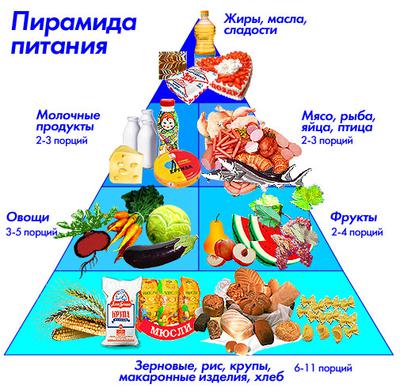 Мамы и папы! Приучайте своего ребёнка к режиму!Большое значение для здоровья и физического развития детей имеет режим дня. 

Режим дня — это система распределения периодов сна и бодрствования, приемов пищи, гигиенических и оздоровительных процедур, занятий и самостоятельной деятельности детей.Сон.Сон ребёнка должен быть продолжительным: дети 3-4 лет спят 14 часов в сутки, 5-6 лет- 13 часов, 7-8 лет- 12 часов. Из этого времени полтора часа отводится на дневной сон. Дети должны ложиться спать не позднее 8-9 часов вечера.Питание.Дети получают питание 4-5 раз в день. Завтрак даётся не позднее чем через час после пробуждения. Последняя- за полтора часа до сна. Промежуток между приемами пищи составляет 3-4 часа.Прогулки.Нельзя забывать о пребывании ребёнка на свежем воздухе. Чем больше времени дети проводят на улице, тем они здоровее.«Движение- это жизнь, а жизнь- это движение!»Движение- главное условие нормального роста и развития организма. Под воздействием движений:-улучшается функция сердечно- сосудистой и дыхательной систем;-регулируется работа нервной системы;-укрепляется опорно - двигательный аппарат;-повышается устойчивость ребёнка к заболеваниям.Основные движения - ходьба, бег, ползание, лазание, прыжки, бросание и др.Здоровье вашего ребёнка напрямую зависит от вас. Что бы ни дала природа вашему малышу, именно вы, родители, в ответе за то, что бы ваше чадо росло здоровым.Родители для детей- авторитет, пример для подражания. Двигайтесь, играйте с детьми, правильно питайтесь, ведите здоровый образ жизни и будьте здоровы и счастливы!